Состав рабочих органовIII пленарного заседания городского комитета Верхнепышминской городской  организации Профсоюза: Рабочий Президиум:1.Дмитриева Т. Н., председатель Верхнепышминской городской организации Профсоюза – председательствующий.2.Золотова М. В., внештатный правовой инспектор  городской организации Профсоюза3. Сальников А. В., внештатный технический инспектор труда городской организации Профсоюза. Секретариат:1. Тункина Оксана Николаевна, член президиума Верхнепышминской городской организации Профсоюза.2.  Зиннурова Галина Шавкатовна, председатель первичной организации МАДО Д\с №23.Счётная комиссия:1 Десятова Елена Александровна, председатель первичной организации МАДО ЦРР «Д\с № 7».2. Гайсина  Альфия Хамидулловна, председатель первичной организации МАОУ «СОШ №9»Редакционная  комиссия:1. Дмитриева Т. Н., председатель Верхнепышминской городской   организации Профсоюза2.  Попов Сергей Дмитриевич, член президиума Верхнепышминской городской организации Профсоюза  3.  Анфалова Татьяна Дмитриевна, председатель первичной организации МАОУ «СОШ №6», член президиума Верхнепышминской городской организации Профсоюза  ПОВЕСТКА ДНЯ:О внесении изменений в сведения о Верхнепышминской городской  организации Профсоюза работников народного образования и науки Российской Федерации, содержащиеся в Едином государственном реестре юридических лиц.           Докл.: Дмитриева Т. Н., председатель городской организации Профсоюза.Об итогах работы городского комитета за 2020 год и задачах городской профсоюзной организации  на 2021 год.Докл.: Дмитриева Т. Н., прредседатель городской организации Профсоюза.Об исполнении профсоюзного бюджета за 2020 год и утверждения сметы профсоюзного бюджета городского комитета Профсоюза  на 2021 год.              Докл.: Добринская Ж. В., главный бухгалтер городской организации Профсоюза.Об увеличении суммы на фонд «Заемных средств» из фонда городской организации Профсоюза.            Докл.: Добринская Ж. В., главный бухгалтер городской организации Профсоюза.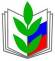 ПРОФСОЮЗ РАБОТНИКОВ НАРОДНОГО ОБРАЗОВАНИЯ И НАУКИ  РФ(ОБЩЕРОССИЙСКИЙ ПРОФСОЮЗ ОБРАЗОВАНИЯ)ВЕРХНЕПЫШМИНСКАЯ ГОРОДСКАЯ ОРГАНИЗАЦИЯ ПРОФСОЮЗАIII  ПЛЕНАРНОЕ   ЗАСЕДАНИЕ    КОМИТЕТА ГОРОДСКОЙ ОРГАНИЗАЦИИПРОФСОЮЗ РАБОТНИКОВ НАРОДНОГО ОБРАЗОВАНИЯ И НАУКИ  РФ(ОБЩЕРОССИЙСКИЙ ПРОФСОЮЗ ОБРАЗОВАНИЯ)ВЕРХНЕПЫШМИНСКАЯ ГОРОДСКАЯ ОРГАНИЗАЦИЯ ПРОФСОЮЗАIII  ПЛЕНАРНОЕ   ЗАСЕДАНИЕ    КОМИТЕТА ГОРОДСКОЙ ОРГАНИЗАЦИИПРОФСОЮЗ РАБОТНИКОВ НАРОДНОГО ОБРАЗОВАНИЯ И НАУКИ  РФ(ОБЩЕРОССИЙСКИЙ ПРОФСОЮЗ ОБРАЗОВАНИЯ)ВЕРХНЕПЫШМИНСКАЯ ГОРОДСКАЯ ОРГАНИЗАЦИЯ ПРОФСОЮЗАIII  ПЛЕНАРНОЕ   ЗАСЕДАНИЕ    КОМИТЕТА ГОРОДСКОЙ ОРГАНИЗАЦИИПРОФСОЮЗ РАБОТНИКОВ НАРОДНОГО ОБРАЗОВАНИЯ И НАУКИ  РФ(ОБЩЕРОССИЙСКИЙ ПРОФСОЮЗ ОБРАЗОВАНИЯ)ВЕРХНЕПЫШМИНСКАЯ ГОРОДСКАЯ ОРГАНИЗАЦИЯ ПРОФСОЮЗАIII  ПЛЕНАРНОЕ   ЗАСЕДАНИЕ    КОМИТЕТА ГОРОДСКОЙ ОРГАНИЗАЦИИПРОФСОЮЗ РАБОТНИКОВ НАРОДНОГО ОБРАЗОВАНИЯ И НАУКИ  РФ(ОБЩЕРОССИЙСКИЙ ПРОФСОЮЗ ОБРАЗОВАНИЯ)ВЕРХНЕПЫШМИНСКАЯ ГОРОДСКАЯ ОРГАНИЗАЦИЯ ПРОФСОЮЗАIII  ПЛЕНАРНОЕ   ЗАСЕДАНИЕ    КОМИТЕТА ГОРОДСКОЙ ОРГАНИЗАЦИИ
«25» марта  2021г.
      г. Верхняя Пышма                                
      г. Верхняя Пышма                                
      г. Верхняя Пышма                                
                           № 3 